Informacja o Powiatowej Stacji Sanitarno-Epidemiologicznej w Kole w tekście łatwym        do czytania  i zrozumieniaPowiatowa Stacja Sanitarno-Epidemiologiczna nazywana jest potocznie SanepidemCo możesz załatwić w powiatowym Sanepidzie:Pobrać dokumenty potrzebne do badania  kału;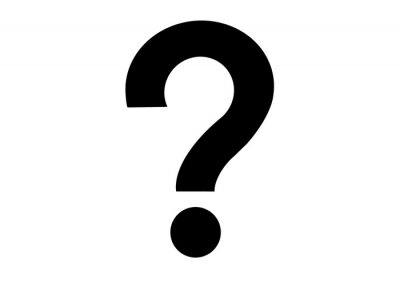 Umówić się na odbiór sanitarno-techniczny pomieszczeń;Złożyć wniosek dotyczący ekshumacji zwłok;Złożyć skargę na brak czystości w restauracji, szkole, szpitalu, itp.;Przyjść z grzybami i sprawdzić czy są jadalne.Możesz się z nami skontaktować poprzez:napisanie listu na adres:Powiatowa Stacja Sanitarno-Epidemiologiczna w Kole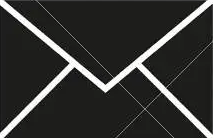 ul. Toruńska 7262-600 Kołowysłanie maila na adres:sekretariat.psse.kolo@sanepid.gov.pl